 	 	           Form- 5 ( Başvuru formu )T.C.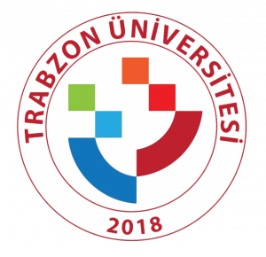 				TRABZON ÜNİVERSİTESİ REKTÖRLÜĞÜ SAĞLIK KÜLTÜR VE SPOR DAİRE BAŞKANLIĞI KISMİ ZAMANLI İŞ BAŞVURU FORMU 1-Kişisel Bilgiler: 2-Öğrenim Bilgileri:  3-Eğitim ve Meslek Bilgileri: 4-Aile Bilgileri: Çalışmak istediğiniz yeri belirtiniz.   Fakülte                                        Laboratuvar                                              Kütüphane   Meslek yüksekokul                  Eğitim ve araştırma projeleri             Daire Başkanlıkları   Kültür Merkezleri                   Spor Merkezleri                                  Kantin ve Kafeterya   Diğer Daha önce Kısmi Zamanlı Öğrenci olarak çalıştınız mı?        Evet              Hayır Çalışılan Dönem: ……………………………………              Çalışılan Birim: ………………………………….. Formda belirttiğim tüm bilgilerin doğruluğunu kabul ve taahhüt ederim.       Tarih                                                       İmza Bu bölüm Birim Komisyonu tarafından doldurulacaktır.  Başvuru esnasında istenen belgeler: 1- Öğrenci Belgesi 2-Aile Durum Bildirimi 3-Gelir Tespit Formu 4-İkametgah Belgesi 5-Burs veya Kredi aldığına dair belge 6-Engelli Durum Raporu (varsa) T.C. No Nüfus Bilgileri Nüfus Bilgileri Nüfus Bilgileri Adı-Soyadı: İl: Cilt No: Fotoğraf Baba Adı: İlçe: Aile Sıra No: Fotoğraf Ana Adı: Mah/Köy: Sıra No: Fotoğraf Fotoğraf Doğum Yeri/Tarihi: Cinsiyet:                      Bay                   Bayan Cinsiyet:                      Bay                   Bayan Cinsiyet:                      Bay                   Bayan SGK No: Medeni Durumu:        Bekar               Evli                  Medeni Durumu:        Bekar               Evli                  Medeni Durumu:        Bekar               Evli                    Fakülte    Yüksekokul     Meslek Yüksekokul  Enstitü   Öğretim Şekli:   I.Öğretim         II.Öğretim  Y. Lisans         Doktora         Bölüm Adı: Mail adresi: Sınıf: Cep Tel No: Okul No: Genel Not Ort: Bildiğiniz Bilgisayar Programları: Sahip Olunan Sertifika ve Belgeler: Daha Önce Çalıştığınız İşyerleri: Anne-Baba durumu:   Sağ ve beraber      Sağ ve beraber      Sağ ve beraber     Sağ ve ayrılar    Sağ ve ayrılar     Anne vefat       Anne vefat       Baba vefat         Baba vefat       Anne-Baba durumu:   Şehit                         Şehit                         Şehit                         Gazi                    Gazi                    Engelli   (………………………………)   Engelli   (………………………………)   Engelli   (………………………………)   Engelli   (………………………………) Ailedeki fert sayısı: Babanın mesleği: Babanın mesleği: Babanın mesleği: Geliri (aylık): Geliri (aylık): Kardeş sayısı: Annenin mesleği: Annenin mesleği: Annenin mesleği: Geliri (aylık): Geliri (aylık): Okuyan kardeş sayısı: Ailenin toplam net geliri (aylık): Ailenin toplam net geliri (aylık): Ailenin toplam net geliri (aylık): Ailenin toplam net geliri (aylık): Ailenin İkamet ettiği evin durumu: Ailenin İkamet ettiği evin durumu: Ailenin İkamet ettiği evin durumu: Ailenin İkamet ettiği evin durumu:   Kira            Kendi eviniz        Yakınınızın           Diğer    Kira            Kendi eviniz        Yakınınızın           Diğer    Kira            Kendi eviniz        Yakınınızın           Diğer    Kira            Kendi eviniz        Yakınınızın           Diğer    Kira            Kendi eviniz        Yakınınızın           Diğer    Kira            Kendi eviniz        Yakınınızın           Diğer  Ailenizin size gönderdiği aylık gelir: Aldığınız bursların isimleri: Aldığınız bursların isimleri: 1- 2- 3- 1- 2- 3- 1- 2- 3- 1- 2- 3- Burs alıyor musunuz?   Evet        Hayır    Evet        Hayır    Evet        Hayır  Aldığınız bursların isimleri: Aldığınız bursların isimleri: 1- 2- 3- 1- 2- 3- 1- 2- 3- 1- 2- 3- Şuan kaldığınız yer: Şuan kaldığınız yer: Şuan kaldığınız yer:   Devlet yurdu             Özel yurt             Kira    (……………TL)     Size ait                    Akraba yanı           Diğer  (……………TL)   Devlet yurdu             Özel yurt             Kira    (……………TL)     Size ait                    Akraba yanı           Diğer  (……………TL)   Devlet yurdu             Özel yurt             Kira    (……………TL)     Size ait                    Akraba yanı           Diğer  (……………TL)   Devlet yurdu             Özel yurt             Kira    (……………TL)     Size ait                    Akraba yanı           Diğer  (……………TL)   Devlet yurdu             Özel yurt             Kira    (……………TL)     Size ait                    Akraba yanı           Diğer  (……………TL)   Devlet yurdu             Özel yurt             Kira    (……………TL)     Size ait                    Akraba yanı           Diğer  (……………TL)   Devlet yurdu             Özel yurt             Kira    (……………TL)     Size ait                    Akraba yanı           Diğer  (……………TL) SGK’ya bağlı sağlık hizmetlerinden faydalanıyor musunuz? SGK’ya bağlı sağlık hizmetlerinden faydalanıyor musunuz? SGK’ya bağlı sağlık hizmetlerinden faydalanıyor musunuz?   Evet                           Hayır   Evet                           Hayır   Evet                           Hayır   Evet                           Hayır   Evet                           Hayır   Evet                           Hayır   Evet                           Hayır Değerlendirme Sonucu: UYGUNDUR     UYGUNDUR     UYGUN DEĞİLDİR     UYGUN DEĞİLDİR     Değerlendirenin: Adı-Soyadı: Ünvanı: İmza-Tarih: 1- Bu form öğrenci tarafından eksiksiz olarak doldurulacaktır. 2- Gerçeğe aykırı bilgi verenler işe alınsalar dahi işten çıkarılacaktır. 3- Bu formu doldurmak SKSDB’ yi hiçbir taahhüt altına sokmaz. 